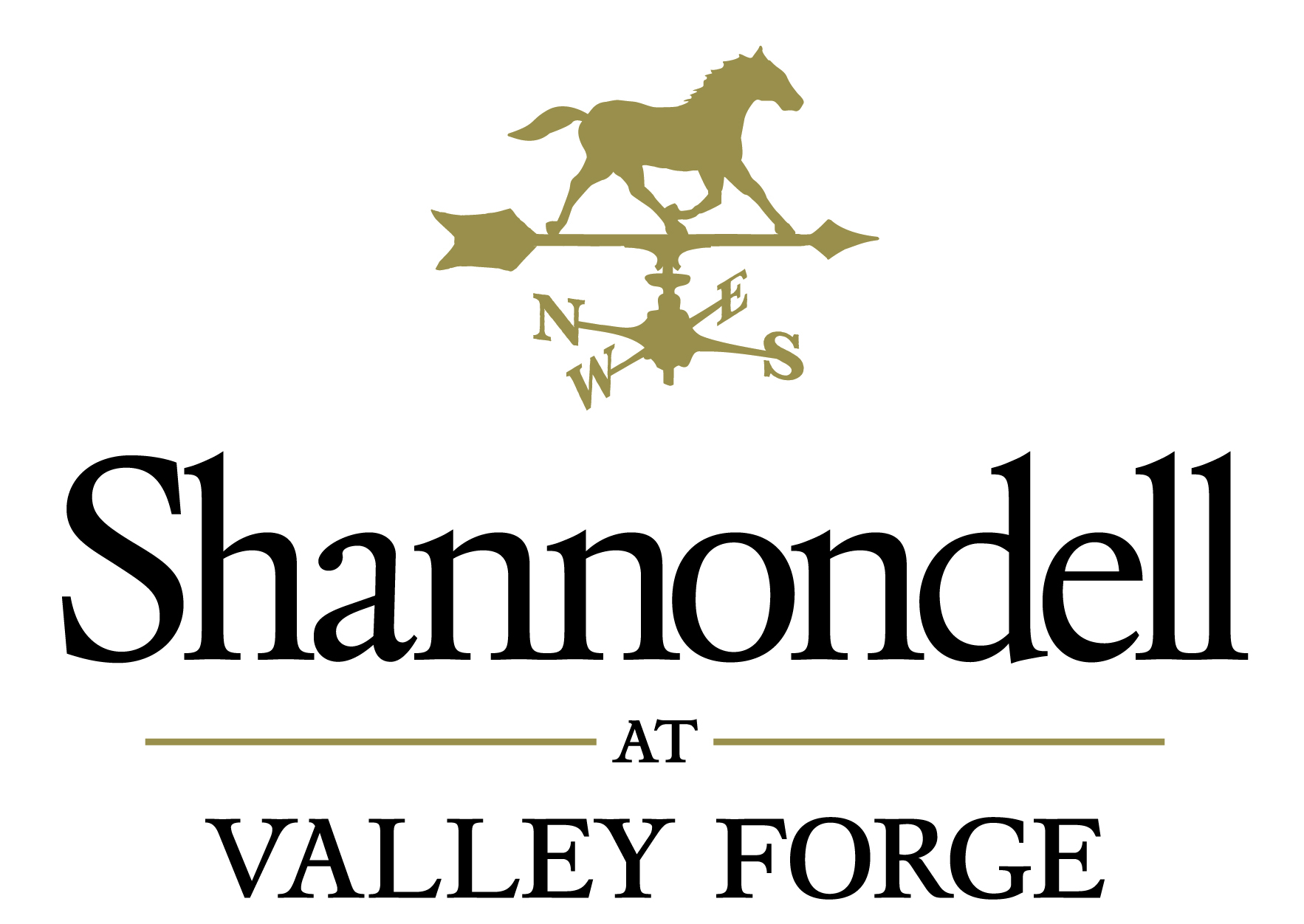 WE ARE NOW HIRING15-YEAR-OLDSAT SHANNONDELL!Apply for a job today:$9.00 an hourFlexible SchedulesCash Referral BonusCollege ScholarshipsFree shift mealsHoliday employee appreciation payApply Online at www.shannondell.comContact: Erin Crane (Recruiter) Email: ecrane@shannondell.com Direct Line: (610)-650-0434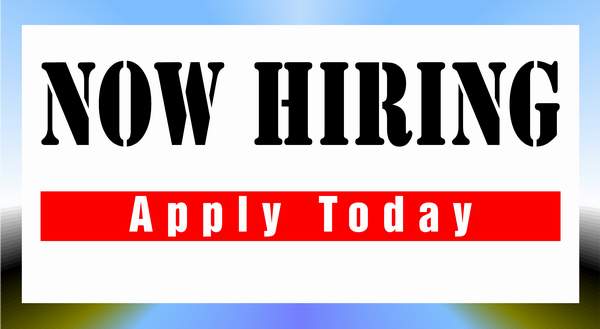 PART- TIME DINING SERVICESAt Shannondell We Offer:9.50hr (16 and older) 9.00hr (15 year olds) Flexible Schedules 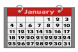 Cash Referral Bonus 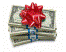 MONTHLY employee recognition cash  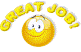 Up to $1,500 in college scholarships for graduating seniors 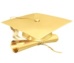 Free Shift Meals 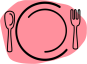 Holiday employee appreciation pay 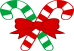 Apply online at www.shannondell.com Kristen Schooley (Recruiter)Email: kschooley@shannondell.com Direct: 610-650-0434